Keswick hunt club fall SPORTING CLAYS TOURNAMENT   April 1, 2023EAST END * LOUISA, Virginia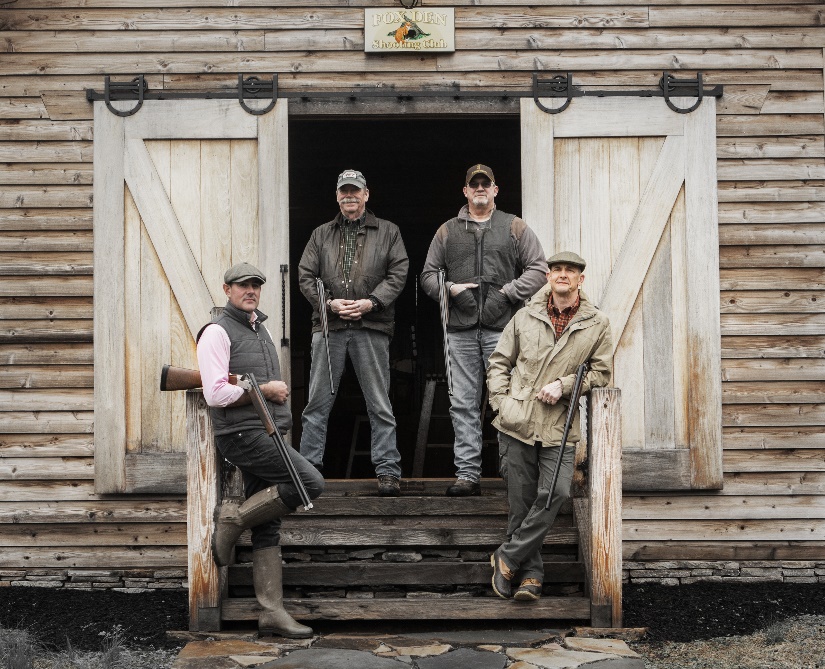 STATION SPONSORSHIP:  $200 Sponsorship is awarded upon KHC receiving this form.Become a station Sponsor for the 2023 KHC Annual Clay Tournament an receive great exposure while supporting a great cause!  Help KHC make our Fall Clay Shoot a success!Station Sponsorship Includes:A sign with your name/company name to be displayed at your sponsored station, andRecognition in the KHC social media.Only 30 station sponsorships available—first come, first served!Name: _______________________________________	Contact Person: _____________________________Email: ________________________________________            Phone #: ___________________________________Signature: _____________________________________Name/Company Name as displayed on the sign:_____________________________________________________________________________________________Please mail form and $200 check payable to Keswick Hunt Club, Inc. to:  P.O. Box 227; Keswick, VA 22947Questions?   Call or text Kat Wisner (954) 495-1757 or email @ keswickhuntclub1896@outook.com